Что делать, если укусил клещ?Человеку, пострадавшему от укуса клеща, необходимо обратиться за медицинской помощью к врачу-хирургу в территориальную поликлинику по месту жительства  или приемное отделение для удаления клеща и доставки его на исследование.Удаленного клеща помещают в небольшую герметично закрывающуюся емкость (например: стеклянный флакон) с небольшим кусочком чуть влажной ваты или салфетки для  направления в лабораторию. Закрытый флакон с клещом помещают в холодильник при невозможности немедленной его транспортировки в лабораторию сразу после удаления клеща. В течение двух дней клеща надо отвезти в лабораторию для исследования на наличие клещевых инфекций. Доставка удаленного клеща у детей или подростков осуществляется транспортом ГУЗ «Чаплыгинская РБ», для взрослого населения самостоятельно или на возмездной основе (платно).Анализ можно сделать в специальной лаборатории.   – опасных и природно-очаговых инфекций ФБУЗ «Центр гигиены и эпидемиологии в Липецкой области» по адресу: г. Липецк,  ул. Гагарина 60-А (контактный телефон: 308672);– клинико-диагностической лаборатории ГУЗ «Липецкая областная клиническая инфекционная больница» по адресу: г. Липецк, ул. Космонавтов, 37-А   (контактный телефон: 334348);– лаборатории ГУЗ «Липецкий областной кожно-венерологический диспансер» по адресу: г. Липецк, ул. Марины Расковой, 18 (контактный телефон: 559040);– клинико-иммунологической лаборатории ГУЗ «Липецкий областной Центр по профилактике и борьбе со СПИД и инфекционными заболеваниями» по адресу: г. Липецк, ул. Гагарина, д.135 (контактный телефон: 342075).     Для взрослых эта процедура платная, для детей бесплатная при наличии полиса ОМС.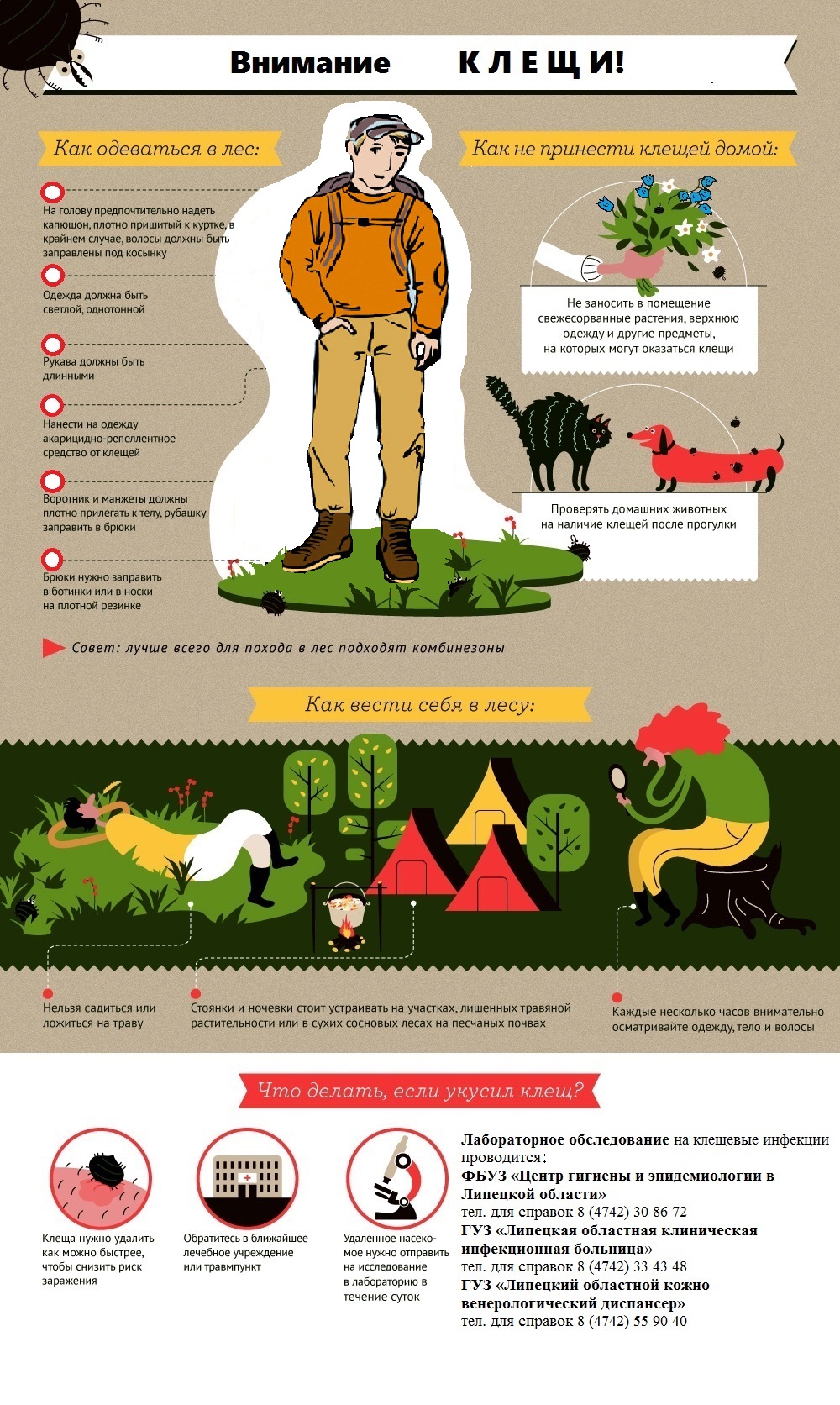 